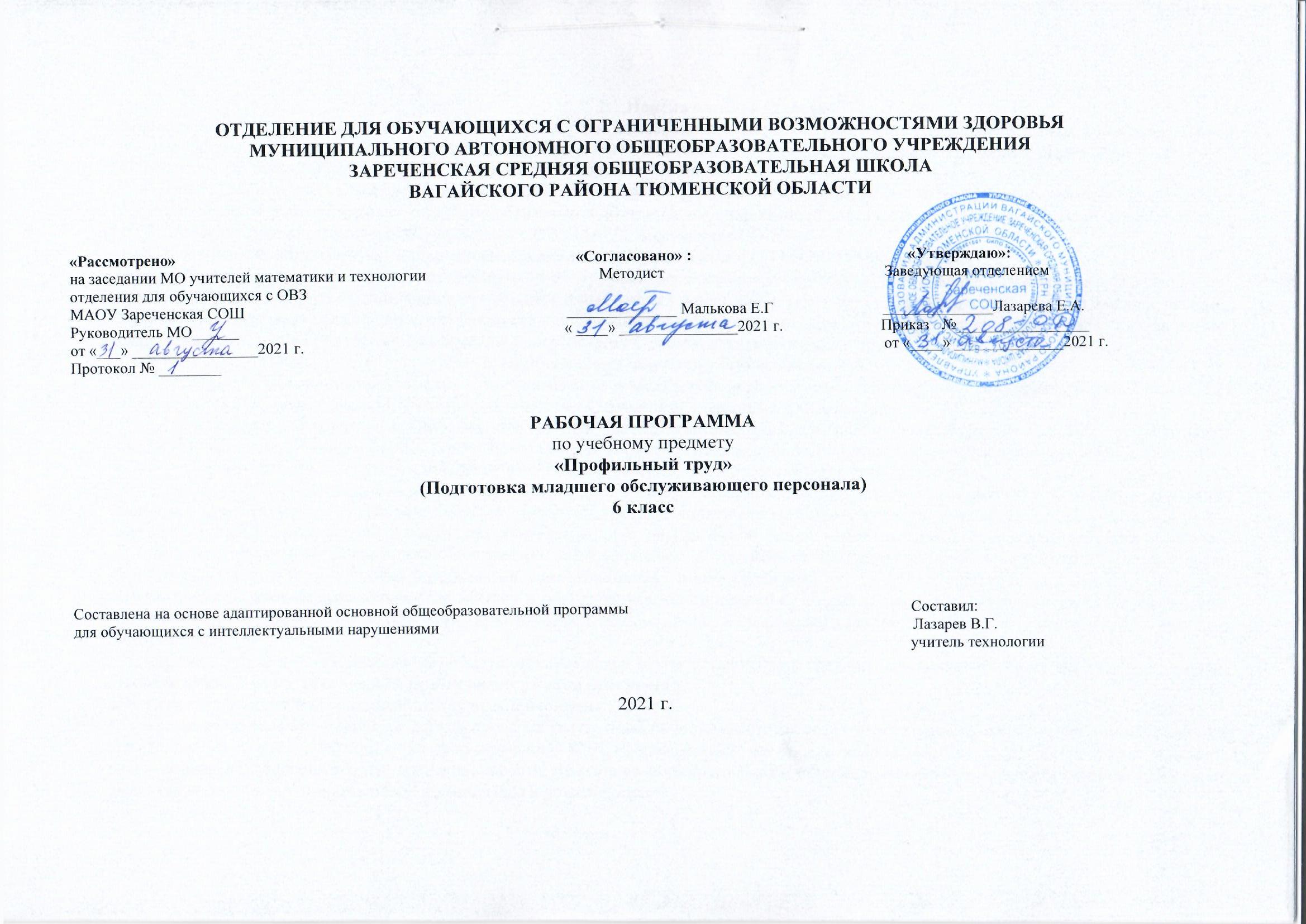 Пояснительная записка.Адаптированная рабочая программа по учебному предмету «Подготовка младшего обслуживающего персонала» 6 класс ФГОС образования обучающихся с интеллектуальными нарушениями разработана на основании следующих нормативно – правовых документов:1. Федеральный закон "Об образовании в Российской Федерации" от 29.12.2012 N 273-ФЗ.2.  Приказ Министерства образования и науки Российской Федерации от 19.12.2014 № 1599 "Об утверждении федерального государственного образовательного стандарта образования обучающихся с умственной отсталостью (интеллектуальными нарушениями)".      3. Учебный план отделения для обучающихся с ОВЗ МАОУ Зареченская СОШ.4. Адаптированная образовательная программа отделения для обучающихся с ОВЗ МАОУ Зареченская СОШ.Целью обучения по профилю «Подготовка младшего обслуживающего персонала» является формирование у учащихся необходимого объема профессиональных знаний, выработка общетрудовых умений и навыков, необходимых для обслуживания себя и близких, ведения домашнего хозяйства, а также подготовка учащихся к профессиям обслуживающего труда. Одной из основных задач является социальная адаптация и интеграция учащихся, практическая подготовка их к самостоятельной жизни и труду.2. Общая характеристика учебного предмета.Предметные результаты связаны с овладением обучающимися программным содержанием и характеризуют достижения обучающихся в усвоении знаний и умений, способность их применять в практической деятельности.Для оценки достижения возможных предметных результатов освоения программы используются  задания, разработанные дифференцированно с учетом особых образовательных потребностей (вариативность заданий заключается в варьировании сложности и объема учебного материала, способа предъявления, объема помощи при выполнении задания). При  этом  не  является  принципиально  важным,  насколько обучающийся продвигается в освоении учебного предмета, так как центральным результатом является появление значимых предпосылок учебной деятельности, одной из которых является способность ее осуществления не только под прямым и непосредственным руководством и контролем  учителя,  но  и  с  определенной  долей  самостоятельности  во взаимодействии с учителем и одноклассниками.  В целом оценка достижения обучающимися с умственной отсталостью (интеллектуальными  нарушениями)  предметных  результатов  должна базироваться  на  принципах  индивидуального  и  дифференцированного подходов. Усвоенные обучающимися даже незначительные по объему и элементарные по содержанию знания и умения должны выполнять коррекционно-развивающую  функцию,  поскольку  они  играют  определенную  роль  в становлении личности ученика и овладении им социальным опытом.  Оценка достижений предметных результатов производится путем установления среднего арифметического из двух оценок – оценка теоретических знаний  (что знает) и практических умений (что умеет).Используются два вида оценивания: текущее и итоговое. Текущее оценивание – наиболее гибкая проверка результатов обучения, которая сопутствует процессу становления умения и навыка, его основная  цель – анализ хода формирования БУД, формируемых на уроках «Профильного труда» (подготовка младшего обслуживающего персонала). Это даёт возможность участникам образовательного процесса своевременно отреагировать на недостатки, выявить их причины и принять необходимые меры к устранению.Результаты  овладения  знаниями по предмету  выявляются  в  ходе  выполнения обучающимися разных видов заданий, требующих верного решения: - по способу предъявления (устные,  практические);  - по  характеру  выполнения  (репродуктивные,  продуктивные, творческие). Самостоятельность выполнения заданий оценивается с позиции  наличия  или  отсутствия  помощи  и  ее  видов:  задание  выполнено полностью самостоятельно; выполнено по словесной инструкции; выполнено с опорой на образец; задание не выполнено при оказании различных видов помощи.Чем больше верно выполненных заданий к общему объему, тем выше показатель надежности полученных результатов, что дает основание оценивать их как «удовлетворительные», «хорошие», «отличные». Оценивание предметных результатов осуществляется с помощью цифровой отметки. При оценивании предметных достижений обучающихся используется пятибалльная система. Итоговая оценка знаний, умений и навыков выставляется за каждую учебную четверть и за год. Основанием для выставления итоговой оценки знаний служат результаты устного опроса, текущих и итоговых практических и творческих работ, наблюдений учителя за повседневной работой ученика. При  оценке  итоговых предметных  результатов  следует  из  всего  спектра  оценок  выбирать  такие, которые  стимулировали  бы  учебную  и  практическую  деятельность обучающегося,  оказывали  бы  положительное  влияние  на  формирование жизненных компетенций. 3. Место предмета в учебном плане.Учебный предмет «Профильный труд» (подготовка младшего обслуживающего персонала) входит в обязательную часть адаптированной основной образовательной программы для обучающихся с умственной отсталостью (интеллектуальными нарушениями) и реализуется в урочной деятельности в соответствии с санитарно-эпидемиологическими правилами и нормами.На реализацию программы по «Профильному труду» (подготовка младшего обслуживающего персонала) в 6 классе на 2021 -2022 учебный год  предусмотрено 102 часа, 3 часа  в неделю.4. Содержание учебного предмета.Вводное занятие.Техника безопасности и правила поведения на уроках труда.Работа на участке:- аллеи, дорожки, площадки около школы: расположение, назначение, правила ухода;- инвентарь для выполнения уборочных работ: виды, назначение, правила безопасности при работе;-  сгребание опавших листьев, удаление сорных растений;- подметание дорожек и площадок, переноска собранного мусора;- подготовка уборочного инвентаря к хранению, складирование инвентаря. Ежедневная уборка спального помещения:- пол, подоконник, отопительные радиаторы в спальне;- тряпка для уборки, требования к состоянию и хранению;- последовательность уборки;- протирка подоконников, радиаторов, радиаторных ниш, пола;- проверка результатов и качества работы.Работа с тканью:- фартук квадратной формы с завязками (из готового кроя);- ткани для изготовления, детали, швы, виды отделки;- наметывание подгибов, обработка срезов на швейной машине;- присоединение завязок, отделка фартука;- мягкая игрушка по выбору: ткани для изготовления мягких игрушек, их названия;- способ выполнения петельного стежка, выполнение петельного стежка на образце;- сметывание и соединение основных деталей готового кроя петельными стежками;- вывертывание и набивка игрушки ватой, присоединение дополнительных деталей. Устройство жилого помещения:- элементы строительной конструкции дома: стена, пол, потолок, дверной проем, оконный проем;- оборудование дома: плинтус, подоконник, оконная рама, отопительный радиатор, дверь;- изделия: аппликации «Жилая комната», «Прихожая», «Кухня», инструменты и материалы для выполнения аппликации;- выбор цветной бумаги, разметка, вырезание, расположение и приклеивание деталей на бумаге.Работа в столовой:- понятие о гигиене питания;- фаянсовая и стеклянная посуда;- столовые приборы и посуда из алюминия;- требования к работнику столовой: одежда, поведение;- правила подготовки стола к подаче пищи, эстетическое оформление стола;- правила безопасности при подаче пищи и уборке посуды;- сервировка стола, разноска пищи по столам, подача пищи;- уборка и протирка столов, пола. Ремонт постельного белья:- ремонт постельного белья по распоровшемуся шву. Ежедневная уборка помещения:- служебные помещения: учительская, методический кабинет, кабинет директора, класс, складские помещения;- порядок хранения и расположения вещей в помещении;- правила уборки в служебном помещении: протирка подоконников, отопительных радиаторов, столов, настольных светильников очистка мусорных корзин;- бытовой электропылесос: устройство, применение, пользование;- удаление пыли с помощью пылесоса, чистка уборочного инвентаря и уборка в специально отведенное место.Уход за мебелью:- школьная мебель: виды, назначение;- виды покрытия мебели, средства и правила ухода за мебелью в зависимости от покрытия;- удаление пыли с водостойкой и неводостойкой мебели;- уборка мягкой мебели;- применение пылесоса при обработке мягкой мебели.5.  Личностные и предметные результаты освоения учебного предмета.Учащиеся должны знать:- последовательность  уборки пришкольной территории в разное время года;- устройство и назначение хозинвентаря, швейной машинки, утюга;- правила обращения с моющими, дезинфицирующими средствами;-правила безопасной работы иглой и ножницами, утюгом; -виды ручных стежков; -правила работы на швейной машине с ручным приводом.Учащиеся должны уметь:- обращаться с хозинвентарем, соблюдая технику безопасности;- убирать пришкольную территорию;- работать с измерительной линейкой, угольником, ножницами;- тщательно убирать участки под наблюдением учителя;- обрабатывать уборочный инвентарь после работы;- пользоваться утюгом;- выполнять простейшие операции на швейной машине (под контролем учителя).- планировать последовательность действий в ходе коллективного обсуждения.6. Календарно-тематическое планирование.7. Материально-техническое обеспечение.Учебно-методическое обеспечение рабочей программы:- учебник для специальных (коррекционных) образовательных учреждений VIII вида по курсу «Технология» А.Г. Галле, Е.Ю. Головинской. – Самара: Современные образовательные технологии, 2018 г.;- дидактический материал по главным темам курса;Технические средства:     1.  Компьютер     2. Уборочный инвентарь№Тема урока.ЧасыДата проведенияДата проведения№Тема урока.Часыпланфакт1Техника безопасности на уроках труда.12Территория вокруг школы.13Инвентарь для уборочных работ.14Назначение уборочного инвентаря.15Приемы работы инвентарем.16Правила безопасности при уборке.17Сгребание опавших листьев.18Уборка листвы.19Подметание дорожек и площадок.110Переноска собранного мусора.111Подготовка инвентаря к хранению.112Складирование инвентаря.113Тряпка для  уборки. Ткань для тряпок.114Назначение тряпок и салфеток.115Техника безопасности при уборке помещений.116Последовательность уборки спальни.117ТБ при протирке подоконника.118Протирка подоконника.119ТБ при протирке радиатора.120Протирка отопительного радиатора.121Крепление тряпки на швабру.122Промывка тряпки во время работы.123Уборка спальни.124Итоговый тест за 1 четверть.125Фартук квадратной формы с завязками.126Ткань для изготовления фартука.127Детали фартука.128Швы для фартука.129Виды отделки фартука.130ТБ при работе с тканью.131Организация рабочего места.132Наметывание первого и второго подгиба.133Техника безопасности при работе на швейной машине.134Подготовка швейной машины к работе.135Виды машинных швов.136Обработка срезов на швейной машине.137Изготовление завязок на фартук.138Вкладывание и прострачивание завязок.139Уборка спальни.140Мягкая игрушка.141Ткани для мягкой игрушки.142Техника безопасности при работе.143Организация рабочего места.144Способ выполнения петельного стежка.145Выполнение петельных стежков на образце.146Этапы изготовления мягкой игрушки.147Соединение деталей готового кроя.148Итоговый тест за 2 четверть.149Элементы строительной конструкции.(стены, пол, потолок, дверной проем, оконный проем)150Оборудование дома (плинтус, подоконник, оконная рама, отопительный радиатор, дверь)151Инструменты и материалы для выполнения аппликации(цветная бумага, шаблон, карандаш, линейка, угольник, ножницы, клей)152Аппликация «Жилая комната»153Разметка деталей на бумаге.154Вырезание деталей.155Расположение и наклеивание деталей.156Аппликация «Прихожая»157Разметка деталей на бумаге.158Вырезание деталей.159Расположение и наклеивание деталей.160Аппликация «Кухня»161Разметка деталей на бумаге.162Вырезание деталей.163Расположение и наклеивание деталей.164Аппликация по выбору(«Жилая комната», «Кухня», «Прихожая»)165Школьная столовая.166Понятие о гигиене питания.167Фаянсовая и стеклянная посуда.168Алюминиевая посуда и приборы.169Требования к работнику столовой.170Сервировка стола.171Правила безопасности при подаче пищи.172Разноска пищи по столам.173Уборка и протирка столов.174Уборка пола столовой.175Виды ремонта белья.176Техника безопасности при работе с тканью.177Подготовка изделия к ремонту.178Итоговый тест за 3 четверть.179Виды служебных помещений(учительская,  классы, складские помещения школы)180Назначение служебных помещений.181Оборудование служебных помещений.182Порядок хранения, расположения вещей.183Правила уборки служебного помещения.184Бытовой электропылесос: устройство, назначение.185Техника безопасности при работе пылесосом.186Протирка подоконников, радиаторов отопления.187Протирка пола шваброй.188Протирка столов и настольных светильников.189Очистка мусорных корзин.190Удаление пыли пылесосом.191Осмотр участка для вскапывания.192Значение глубины вскапывания почвы.193Требования к качеству вскапывания почвы.194Определение глубины вскапывания.195Вскапывание почвы.196Выравнивание почвы граблями.197Формирование клумб.198Высевание многолетних цветов.199Уборка спального помещения.1100Уборка школьной столовой.1101Уборка служебных помещений.1102Итоговый тест за учебный год.1